Nominee Information Sheet (not to exceed one page)Dissertation abstract (up to 250 words) 
Please use only the space belowNomination Form for the Doctoral Consortium at the  32nd European Conference on Information Systems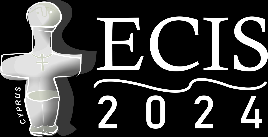 Nominee name (First, Last) University/PhD program affiliation Advisor/Promoter nameDissertation title Keywords
Proposal approval date (if applicable)
 Expected completion/dissertation defence date 
Educational background Professional background/ Prior work experience Future career aspirations Previous doctoral consortia attended (if any) Gender (for room sharing purposes)Webpage address